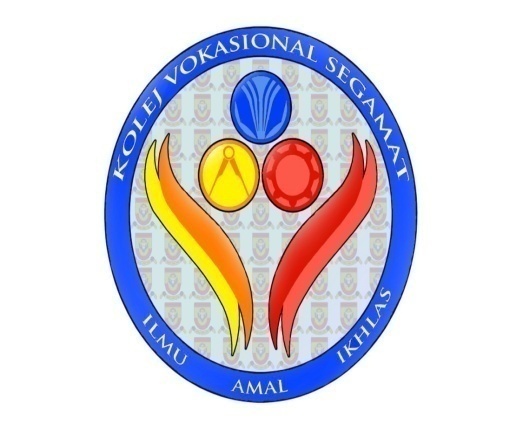 JADUAL GILIRAN TUGASAN MEMBERI LATIHAN DAN TAKLIMAT 5S BAGI AJK UNIT LAWATAN & LATIHAN 5S TAHUN 2013***Setiap AJK mestilah memberi sebarang taklimat atau latihan berkaitan Amalan 5S kepada semua pelajar dan guru di tapak perhimpunan mengikut tarikh yang telah ditetapkan.Taklimat dan latihan tersebut mestilah ringkas dan padat agar dapat meninggalkan kesan di akhir sesi taklimat/latihan.BILTARIKHHARINAMA GURU117/7/2013RABUHj. Zolkafli Bin Ismail219/7/2013JUMAATAzmi Bin Jaafar322/7/2013ISNINFaizah Binti Fadzill424/7/2013RABUAzilenda Binti Ahmad526/7/2013JUMAATFaruq Bin Md. Jalal Fahmey629/7/2013ISNINHj. Zolkafli Bin Ismail731/7/2013RABUAzmi Bin Jaafar82/8/2013JUMAATAzilenda Binti Ahmad